Pg. 1 of 4GRSSD A&RSRI全球紫檀可持續發展聯合會暨紫檀研究院Global Red Sandalwood Sustainable Development Association & Red Sandalwood Research InstituteEnrolment Form for Professional Diploma Programmes, Research Postgraduate Programmes, Non Academic Programmes and Activities 專業文憑課程、研究生課程、非學歷證書課程及活動申請報名表格Please read the notes for application overleaf carefully before completing this form. Please use separate enrolment form for each programme or activity to be enrolled and complete this form in BLOCK LETTERS. 請在填寫本報名表格前，細閱背面的申請需知。申請人必須就每個課程/活動填寫一份報名表格及以正楷填寫有關部分。 Title 稱謂          ⬜ Mr. 先生   ⬜ Miss 小姐   ⬜ Mrs. 太太   ⬜ Ms. 女士   Applicant Name in English and Chinese (Name as appeared on HKID card or passport) 申請人英文及中文姓名(香港身份證或護照上的姓名)Emergency Contact Person 緊急聯絡人 In case of emergency, we may need to contact your family or friend. Please suggest. 如遇上緊急事故，我們或需聯絡你的家人或朋友，請提供聯絡人資料。QUALIFICATIONS 學歷 (IN CHRONOLOGICAL ORDER 請順序列出) Please state qualifications relevant to the programme/activity entry requirements you are applying for, and attach proof of qualifications specified in the requirements of the individual programme/activity. 請填寫申請報讀課程/活動所需的學歷，並根據個別課程/活動需要，另附學歷證明。Pg. 2 of 4EMPLOYMENT 就業資料 (IN CHRONOLOGICAL ORDER 請順序列出) Please state your current employment, and your past working experience relevant to the programme/activity entry requirements you are applying for, and attach proof of qualifications specified in the requirements of the individual programme/activity.  請填寫現職及與申請報讀課程/活動有關的過往工作經驗，並根據個別課程/活動需要，另附證明。How to get the course/activity information of GRSSD A&RSRI (choose multiple):  如何得悉紫檀研究院課程/活動資料(可選擇多項):Do you need a visa/entry permit to study in the Hong Kong Special Administrative Region ("HKSAR")?    □ Yes  □ No  (If needed, please provide the original visa/entry permit to the RSRI for verification when applying for the programme)你是否需要簽證/進入許可來香港特別行政區(「香港特區」)就讀？ □ 是 □ 否 (如需要，請在報讀課程時提供簽證/進入許可  之正本予紫檀研究院以作核實之用) # We will inform the applicants of the admission result, the confirmation of the course and the notice related to the course (such as changing the class time) by e-mail (If the applicant does not provide an email address, we will notify the applicant by WhatsApp/Wechat)#本院會以電郵通知申請人有關課程之取錄結果，開課確認及與課程相關之通知(如更改上課時間)(如申請人未有提供電郵地址，本院將會以電話/Whatsapp/微信通知)。To study in Hong Kong, all non-local applicants are required to obtain a student visa issued by the Immigration Department of the HKSAR Government, except for those admitted to Hong Kong as dependants, who do not need prior approval before taking up full-time and part-time studies. Non-local applicants issued with a valid employment visa also do not need prior approval to pursue part-time studies. It is the responsibility of individual applicants to make appropriate visa arrangements. Admission to a GRSSD A&RSRI academic programme/course does not guarantee the issue of a student visa. Applicants may wish to note that part-time courses are generally not considered by the Immigration Department for visa purposes except for self-financed, part-time locally accredited taught postgraduate programmes awarded within the GRSSD A&RSRI System through GRSSD A&RSRI.   非本地申請人必須持有由香港特區政府入境事務處所簽發的學生簽證方可入讀本學院，申請人入學前須辦妥有關手續。惟以受養人士身分獲批來港者， 毋須經事先批准， 可修讀全日制及兼讀制課程。 而獲發有效工作簽證之非本地申請人毋須事前批准，亦可修讀兼讀制課程。獲全球紫檀可持續發展聯合會暨紫檀研究院課程取錄並不代表能成功獲發有關學生簽證。 除自資並經本地評審， 而有關學銜按獲全球紫檀可持續發展聯合會暨紫檀研究院體制， 經獲全球紫檀可持續發展聯合會暨紫檀研究院頒發的兼讀制深造修讀課程外， 兼讀制課程一般而言， 暫不在入境處考慮批發簽證之列。Pg. 3 of 4All new enrolled students in the School will automatically receive a lifelong learner card which serves as the student card. It also confers eligibility to become an alumnus of GRSSD A&RSRI. If you do not wish to be an alumnus, please check this box.  □本學院的註冊學生將自動獲發終身學員證為學生證。持證人可成為全球紫檀可持續發展聯合會暨紫檀研究院校友校友。如 閣下不想成為校友，請在方格內加上「✓」號。□  Please pay the required fee within 5 days from the date of submitting the application form. If you apply for non academic programmes or activities, there is no need to pay the application fee and deposit: 請在遞交報名表格當日起5天內繳付所需費用，如報讀非學歷證書課程或活動申請，無需繳付報名費及留位費:1. It is necessary for applicants to supply their personal data and to provide all the information requested in the application documents, as otherwise the School may be unable to process and consider their applications.   申請人必須提供其個人資料及課程申請所需資料，否則本學院將不能有效處理其申請。2. The personal data provided in this form will be used for processing your application for admission, and for registration, academic and administrative communication, alumni management and contacts, research, statistical and marketing (including direct marketing) purposes. The data will be solely handled by GRSSD A&RSRI staff but may be transferred to an authorised third party providing services to the School in relation to the above purposes and prescribed purposes as allowed by the law from time to time.     在法律許可情況下，個人資料將會作入學申請、註冊、有關學術及行政通訊、校友事務及聯絡、研究、統計、市場分析及推廣(包括直接銷售)等用途。只有全球紫檀可持續發展聯合會暨紫檀研究院職員才能處理有關資料，但亦可能會轉移到為學院提供有關服務的委託人處理。3. When the processing and consideration of all the applications for a particular programme have been completed: (a) the application papers of unsuccessful candidates will be destroyed (if you have indicated to receive our promotional materials in Paragraph 6 then your contact details and opt-in consent would be retained for such purposes); and (b) the application papers of successful candidates will serve as part of the applicant’s official student records and will be handled by GRSSD A&RSRI staff or by staff of an authorised third party providing services to the School in relation to the stated purposes. In all such circumstances, please be assured that any personal information you supply will be kept strictly confidential. Personal data collected arising from any payment for this application may be retained as statutorily required and for processing refund, if necessary.  完成報名程序及課程註冊後，申請人如不獲取錄，其個人資料將會被銷毀(如申請人於以下第6項表明願意接收學院的推廣訊息，申請人的聯絡資料及同意接)收學院推廣訊息的記錄將保留作此等用途），獲取錄者的個人資料將會被留作學生記錄，只有全球紫檀可持續發展聯合會暨紫檀研究院職員或為學院提供有關服務的委託人才能處理有關檔案，而閣下提供的所有個人資料將絕對保密。報名付款時所收集的個人資料，則循法例規定留作相關用途，以及退款處理之用(如需要)。 4. Upon enrolment, applicants will be required to submit a recent colour photo for student identification purpose.  如獲取錄，申請人需呈交彩色近照一張以作學生證明之用。5. The School will send urgent messages to students via Short Message Services (SMS) and supplement by other means such as email, whatsapp, wechat (if the need arises). It is therefore important that the mobile phone number, wechat ID and email address that the applicant provides are accurate. Any change should be reported to the School immediately. Those who have genuine difficulty in receiving urgent messages via SMS should contact the programme teams for separate arrangements.  在緊急情況下，學院將向學生發放電話短訊，或在有需要時附以其他方式，如電子郵件，Whatsapp，微信以作通知。請準確填寫有關資料以便聯絡。如有任何更改，請儘快向學院提出更新。如閣下對接收電話短訊通知遇有困難，請聯絡課程組，以便作適當安排。1. From time to time, the School will send the latest updates and promotional materials to applicants/students and alumni on the availability of the programmes and courses. This will also include seminars and events, discounts and offers, clinics and other services as well as the alumni events, privileges and offers, networking opportunities and fund-raising initiatives. Occasionally information from our parent Research Institute and fellow GRSSD A&RSRI subsidiaries may also be sent. Various communication channels will be employed Pg. 4 of 4such as direct-mail, email, mobile phone and other forms of social media, by using your personal data (including, but without limitation to, your name, contact details and other information collected in your profile such as the programme(s) you enrolled, your graduation year etc). You always have the right to make subsequent changes on your choice of receiving further marketing materials by sending a written unsubscribe request (by email or by post) to the School at any time. If you do not wish to receive our latest updates and promotional materials through the communication channels as stated above, including discounts and offers from time to time, please check this box.  □  申請人提供的個人資料(包括姓名、聯絡方法及其他資料如曾報讀的課程、畢業年份等)將用作與學院溝通渠道，學院將透過信件、電子郵件、流動電話和其他社交媒體等為申請人、學員和校友送上學院的最新課程資料及推廣訊息， 這些資訊亦將包括學院講座及活動、折扣優惠、醫療服務、校友會活動、校友會會員尊享優惠、校友聯誼及籌款活動等， 當中亦可能包括全球紫檀可持續發展聯合會暨紫檀研究院伙伴機構的不定期資訊。 閣下可隨時以書面或電郵方式向學院申明是否願意繼續接收有關資訊。如不欲收到任何透過上述渠道發出的資訊，包括折扣優惠，請在方格內加上「✓」號。□2. Under the provisions of the Personal Data (Privacy) Ordinance, applicants have the right to request the School to ascertain whether it holds your personal data, to be given a copy, and to apply for correction of the data, if deemed incorrect. Applications for access to personal data, please send email to contact the administrative department of GRSSD A&RSRI and on payment of an administrative fee.    根據個人資料(私隱)條例，申請人有權知悉學院有否保留其個人資料，同時亦可查閱、索取及更改其個人資料。申請人如欲查閱其個人資料，請透過電郵與GRSSD A&RSRI行政部聯絡，本學院將會酌情收取行政費用。3. GRSSD A&RSRI, being part of the PENGMEN HEALTH TECHNOLOGY MANAGEMENT, the Personal Information Collection Statement of the PENGMEN HEALTH also applies. Being in partnership with other overseas Universities, it also endeavours to comply to their laws and regulations as far as practicable. However, the School is obliged to maintain part of the students' records in perpetuity for reasons stated in this PIC.  全球紫檀可持續發展聯合會暨紫檀研究院作為鵬門健康科技管理的一部分，鵬康科管的收集個人資料聲明亦適用於本學院 。學院亦與海外院校合作，在可行範圍內當遵從當地法律及條例處理相關個人資料，但學院仍需依循本院收集個人資料目的，保留某些項目作為永久學生記錄。1. I declare that all information given in this application form and the attached documents are, to the best of my knowledge, accurate and complete. 本人聲明本申請表及隨附文件所載一切資料，依本人所知均屬正確，並無遺漏。2. I authorise the GRSSD A&RSRI to obtain, and the relevant authorities to release, any information about my qualifications and/or employment as required for my application. 本人授權全球紫檀可持續發展聯合會暨紫檀研究院向相關機構查閱有關本人申請課程所列出的學歷及專業資格。 3. I consent that if registered, I will conform to the Statutes and Regulations of the GRSSD A&RSRI and the rules of the School. 本人同意如本人註冊入學，當遵守學院的規例。4. I have noted, understood and agree to the contents of the above notes, Statement on Collection of Personal Data and GRSSD A&RSRI policy on personal data (privacy). 收集個人資料聲明及有關全球紫檀可持續發展聯合會暨紫檀研究院在處理個人資料(私隱)的守則。GRSSD A&RSRI	全球紫檀可持续发展联合会暨紫檀研究院	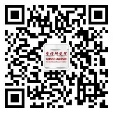 Global Red Sandalwood Sustainable Development Association and Red Sandalwood Research InstituteRedSandalwoodResearch.com                             APPLICATION FORM 報名表格 RSRI-APF2021-2由本院填寫 For GRSSD A&RSRI use only;Receipt No:__________________ Handled by:__________________⬜ Admitted 取錄    ⬜ Rejected 不取錄    ⬜ Waiting List 後補名單⬜ PD    ⬜ MD   ⬜ DD    ⬜ NAP    ⬜ ACT          Part A  甲部：APPLICATION DETAILS 報讀課程資料 (Applicable to both NEW and PAST students 新生及舊生適用)Name in English英文姓名Surname 姓氏                                     First Name 名字Surname 姓氏                                     First Name 名字Surname 姓氏                                     First Name 名字Surname 姓氏                                     First Name 名字Surname 姓氏                                     First Name 名字Name in Chinese中文姓名HKID/ Passport No.香港身份證/護照號碼HKID/ Passport No.香港身份證/護照號碼Issuing Country (For Passport Holder)簽發國家(護照持有人)Issuing Country (For Passport Holder)簽發國家(護照持有人)Please affix a recent colour photo (in plain background) of the applicantStudent Visa/Entry Permit No. 學生簽證/進入許可  號碼  Student Visa/Entry Permit No. 學生簽證/進入許可  號碼  Student Visa/Entry Permit No. 學生簽證/進入許可  號碼  Date of Expiry有效期至請貼上申請人之彩色近照一張  (照片背景必須無任何裝飾)Registered Chinese Medicine Practitioner註冊中醫師Registered Chinese Medicine Practitioner註冊中醫師Registered Chinese Medicine Practitioner註冊中醫師Registered Chinese Medicine Practitioner註冊中醫師□ Yes 是 □ No 否□ Yes 是 □ No 否Registration No. (If any)註冊編號(如有)        Part B  乙部：OTHER PERSONAL PARTICULARS  其他個人資料        (Applicable only to NEW students or PAST students who have an update on their personal information 新生或需要更改個人資料之舊生適用)Date of Birth出生日期(日/月/年)Date of Birth出生日期(日/月/年)Nationality國籍Permanent HK President香港永久性居民Permanent HK President香港永久性居民□ Yes 是 □ No 否Correspondence Address 通訊地址Correspondence Address 通訊地址Correspondence Address 通訊地址 □ HK香港 □ KLN九龍   □ NT新界Email Address電郵地址Mobile Phone流動電話WhatsAppWeChat ID微信號Daytime Contact No.日間聯絡電話Field of Work工作領域□ medicine/medical care  □ Regimen  □ Beauty  □ Or Related fields of Work (If any)□ 醫學/醫療  □ 養生  □ 美容  □ 或相關工作領域(如有)□ medicine/medical care  □ Regimen  □ Beauty  □ Or Related fields of Work (If any)□ 醫學/醫療  □ 養生  □ 美容  □ 或相關工作領域(如有)□ medicine/medical care  □ Regimen  □ Beauty  □ Or Related fields of Work (If any)□ 醫學/醫療  □ 養生  □ 美容  □ 或相關工作領域(如有)□ medicine/medical care  □ Regimen  □ Beauty  □ Or Related fields of Work (If any)□ 醫學/醫療  □ 養生  □ 美容  □ 或相關工作領域(如有)□ medicine/medical care  □ Regimen  □ Beauty  □ Or Related fields of Work (If any)□ 醫學/醫療  □ 養生  □ 美容  □ 或相關工作領域(如有)□ medicine/medical care  □ Regimen  □ Beauty  □ Or Related fields of Work (If any)□ 醫學/醫療  □ 養生  □ 美容  □ 或相關工作領域(如有)Contact Person 聯絡人Phone No. 電話號碼        Part C  丙部：QUALIFICATIONS & EMPLOYMENT 學歷及就業資料        (Applicable for applying to an award-bearing or professional programme 申請學歷頒授及專業課程適用)Examination/Awarding Institution考試/頒授學歷機構Subject/Degree Awarded學科/獲頒授學位Grade成績Date of Award頒授日期Name of Company機構名稱Position職位Full-time/Part-time全職/兼職Date (From/To)日期 (由/至)        Part D  丁部：OTHER RELEVANT INFORMATION 其他相關資料        (Applicable to NEW students or PAST students who have an update 新生或需更新其他相關資料之舊生適用)⬜ Admission Guide  ⬜ Official Website/Email  ⬜ Online Advertising ⬜ 本院招生章程 ⬜ 本院網頁/電郵  ⬜ 網絡廣告⬜ Newspapers/Magazines  ⬜ Internet Search Engine  ⬜ Yahoo  ⬜ Google  ⬜ Others:___________________________________⬜ 報章/雜誌  ⬜ 互聯網搜尋引擎:  ⬜ 雅虎  ⬜ 谷歌  ⬜ 其他:______________________________________________________⬜ Family/friends  ⬜ Online Socializing Platform:  ⬜ Facebook  ⬜ Twitter  ⬜ Others:____________________________________⬜ 親屬/朋友推介  ⬜ 社交網站:  ⬜ 臉書  ⬜ 推特  ⬜ 其他:________________________________________________________Have obtained a graduation certificate from the GRSSD A&RSRI  ⬜ Professional Diploma  ⬜ Master’s Degree  ⬜ Doctorate Degree (Graduate Certificate no.:_______________________________)已獲取紫檀研究院  ⬜ 專業文憑  ⬜ 碩士學位  ⬜ 博士學位 (畢業証書編號:___________________________________________)RSRI Student No. (If any)________________________________ 紫檀研究院學生證號碼(如有 ________________________________          NOTES TO NON-LOCAL APPLICANTS 非本地申请人注意事项          GRSSD A&RSRI ALUMNI 全球紫檀可持續發展聯合會暨紫檀研究院校友          TUITION FEE/PAYMENT METHOD 學費/付款方法Application Fee:報名費:⬜ HK$350(Local Students) + HK$150 Admin fee / ⬜ HK$450(Non-local Students) + HK$150 Admin fee⬜ 港幣350元(本地學生)   + 行政費港幣150元/  ⬜ 港幣450元(非本地學生)    + 行政費港幣150元 Deposit:留位費:⬜ HK$2,000(Professional Diploma Programme) ⬜ HK$4,000(Postgraduate Programme)⬜ 港幣2,000元(專業文憑課程)                      ⬜ 港幣4,000元(研究生課程)Programme/Activity Fee:課程/活動費:⬜ HK$_______________ (Programme/Activity:_____________________________________________________)⬜ 港幣_______________元 (課程/活動名稱:______________________________________________________)Payment Method:付款方法:⬜ Bank Transfer ⬜ Online Payment ⬜ WeChat Pay⬜ 銀行轉賬    ⬜ 網上繳費      ⬜ 微信支付           STATEMENT ON COLLECTION OF PERSONAL DATA 收集個人資料聲明          USE OF PERSONAL DATA RELATED TO DIRECT MARKETING 個人資料用作直接銷售          DECLARATION 聲明Signature of Applicant:申請人簽名:____________________________________________  Date:日期:____________________________________________  